De klanksorteermachine zet woorden op de juiste plaats. Schrijf de woorden op: schok, spreekt, schreeuwt, stroom, schoen, sprak, straat, schrikt, straf, schrijft, schuur, schopt, streep. 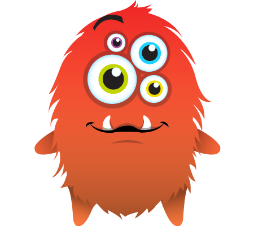 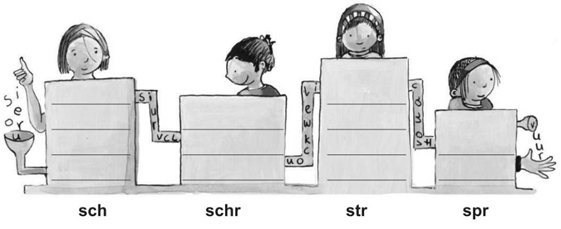 Oefen hier je woordpakket.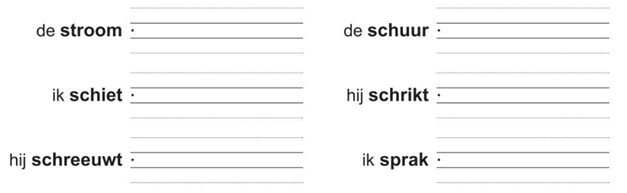 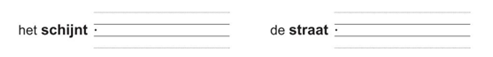 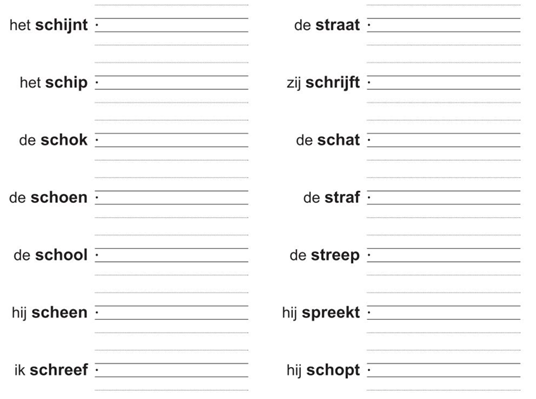 Schrijf in elke kolom twee woorden uit het woordpakket. 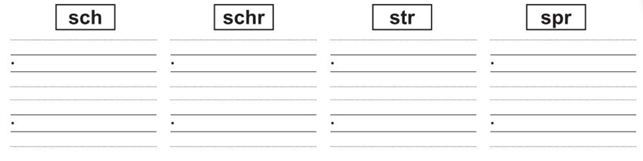 Zoek een woord uit het woordpakket dat rijmt op: 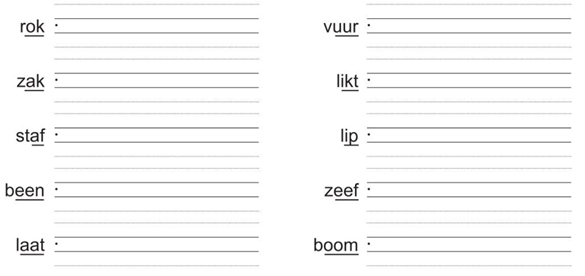 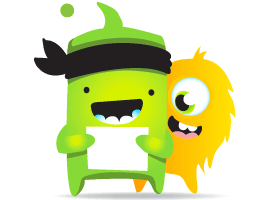 Schrijf de woorden van het pakket op die je in deze auto vindt. Doorstreep het woord in de zoekauto. 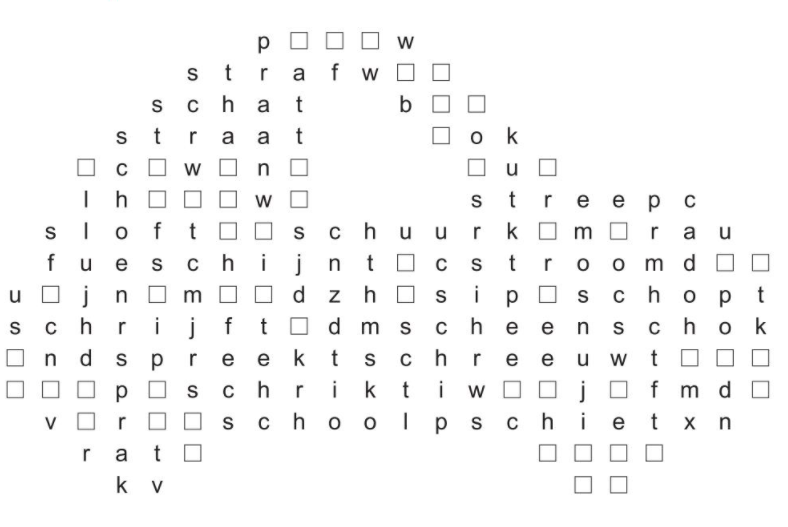 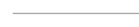 Maak de zinnen los met een punt. Schrijf de zinnen dan op. 1)     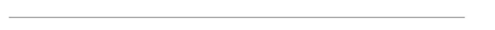 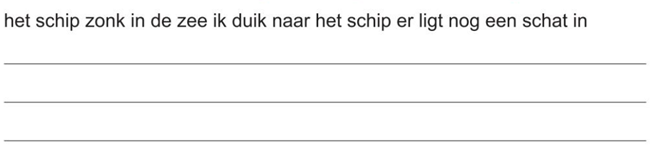 2) 3) 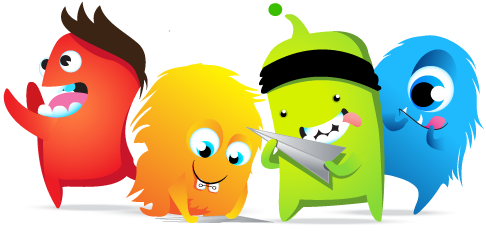 Zoek de woorden van het woordpakket letter voor letter in dit rooster. 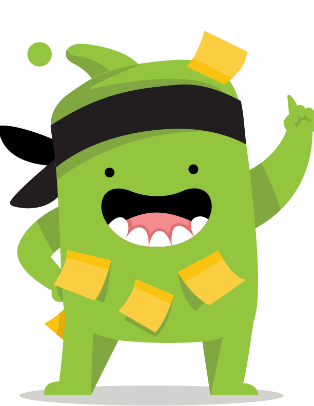 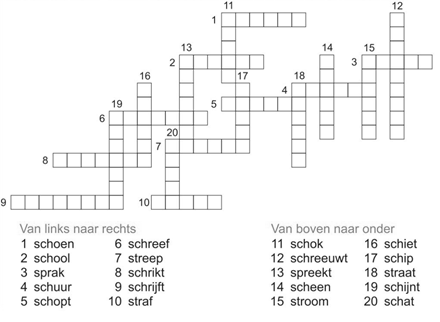 van links naar rechts               van boven naar onderschoenschoolsprakschuurschoptschreefstreep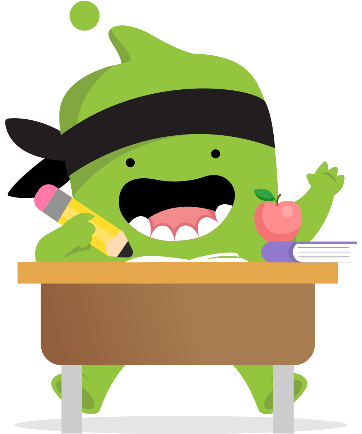 schriktschrijftstrafWoordpakket 11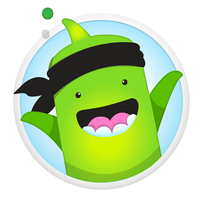 (Woorden met moeilijke kopjes) de stroomik schiethij schreeuwthet schijnthet schipde schokde schoende schoolscheenik schreefde schuurhij schriktik sprakde straatzij schrijftde schatde strafde streephij spreekthij schopt